附件2：始兴县财政局处理政府信息公开申请流程图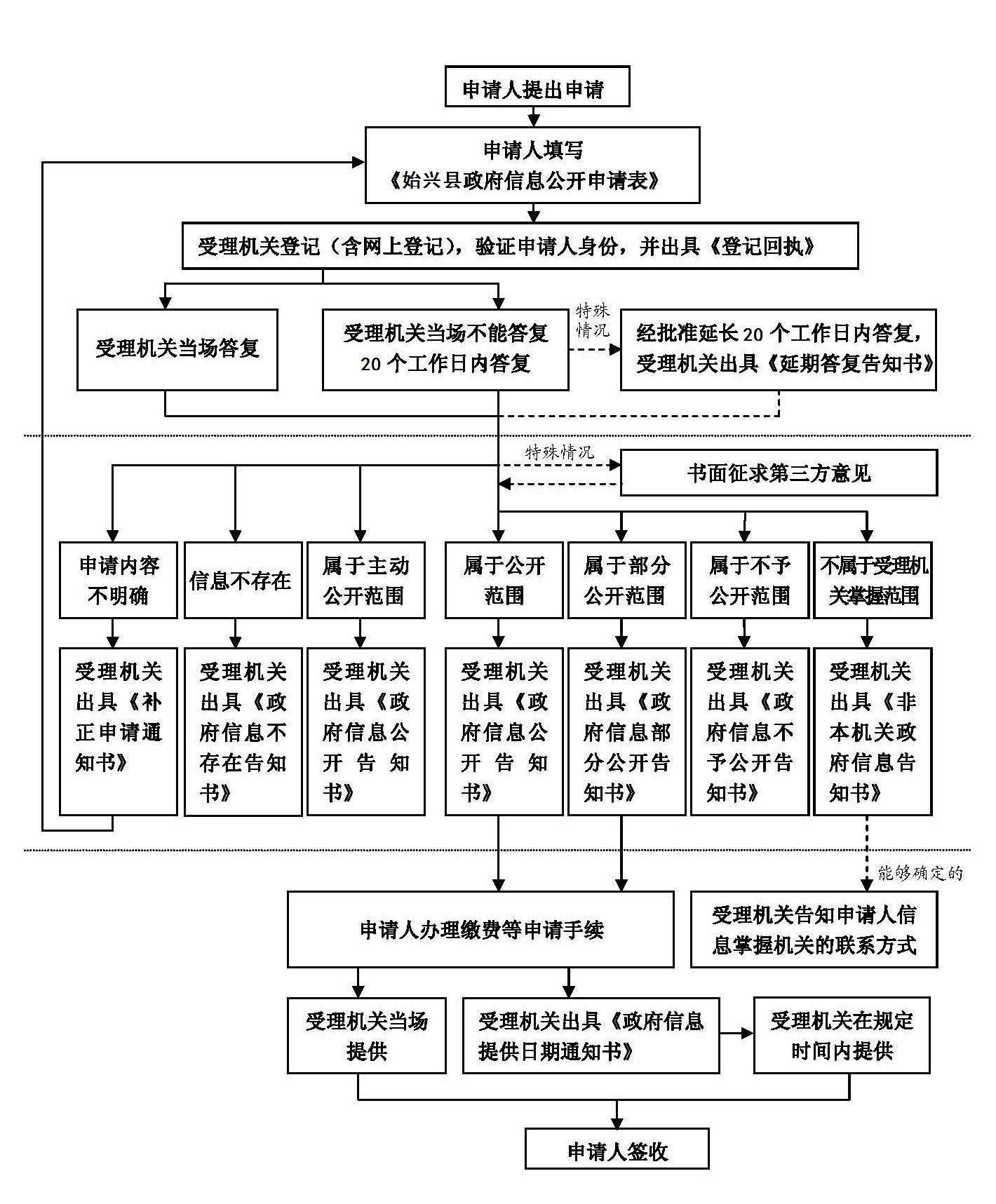 